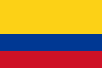 BIENES COMUNES DE PAREJA DEL MISMO SEXOCorte Constitucional de ColombiaSentencia C-075/07 Fecha: 07/02/2007Antecedentes En ejercicio de la acción pública de inconstitucionalidad, los ciudadanos Marcela Sánchez Buitrago, Luz María Mercado Bernal, Alejandra Azuero Quijano y Daniel Bonilla Maldonado demandaron parcialmente los artículos 1º y 2º de la Ley 54 de 1990 “por la cual se definen las uniones maritales de hecho y el régimen patrimonial entre compañeros permanentes”, modificada parcialmente por la Ley 979 de 2005.De manera preliminar, los actores plantean la necesidad de estudiar la posible existencia de una cosa juzgada constitucional, en cuanto que la Corte, en la Sentencia C-098 de 1996, se pronunció sobre la exequibilidad de los artículos 1 y 2 de la Ley 54 de 1990. A partir de sus consideraciones sobre la existencia de una cosa juzgada relativa y de los presupuestos para que en este caso se produzca un cambio de precedente, los demandantes pasan a exponer los impactos negativos en los diferentes campos legales que se producen para los integrantes de las parejas homosexuales por no estar comprendidos en el ámbito de la unión marital de hecho y de las normas que regulan la sociedad patrimonial de los compañeros permanentes. Sobre esa base, los accionantes manifiestan que la norma acusada es contraria al derecho a la dignidad humana y desconoce el derecho de asociación, para establecer lo cual es preciso, sostienen, tener en cuenta que se ha producido un cambio en el referente normativo sobre materias relevantes para analizar el problema jurídico planteado, debido a un cambio en el bloque de constitucionalidad y a un cambio, también, en la percepción de la sociedad colombiana frente a la comunidad homosexual.SentenciaDeclarar la EXEQUIBILIDAD de la Ley 54 de 1990, tal como fue modificada por la Ley 979 de 2005, en el entendido que el régimen de protección en ella contenido se aplica también a las parejas homosexuales.